Muneera	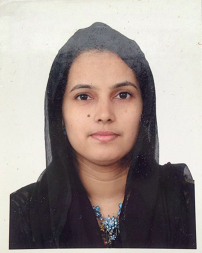 Mobile No 	 :    C/o 0505891826UAE Driving Lic :    LMV (Automatic) Email Address     :    muneera.358589@2freemail.com OBJECTIVETo secure a career in Administration, Customer Services, Receptionist, Call services, which appreciates professional approach and hard work, where I can utilize my knowledge, various skills & experience in contribution towards fulfilling the company’s growth objectives and develop my career.CAREER HISTORYAdministratorMuneera Kundathody Trading L.L.C				          August 2013 up to Present Dubai UAEMaintains administrative staff by recruiting, selecting, orienting, and training employeesMaintaining a safe and secure work environment; developing personal growth opportunities.Establishing policies, procedures, and work schedules.Establishes and adjusts selling prices by monitoring costs, competition, and supply and demand.Contributes to team effort by accomplishing related results as needed.Admin Officer and Karate TrainerJKS Martial Arts Academy					         June 2012 till July 2013 Dubai UAEOversees and administers the day-to-day activities of the office; develops policies, procedures.Supervises the work of employees in supporting roles, including assigning workload and monitoring employee performance.Administer salaries and determine leave entitlements.Arranging the guest lectures for delivering the information on the karate artsInspiring the participants for the better performances.Providing physical training for adopting the different techniques required for karate arts.Teaching the various rules and regulations to the participants for being efficient in the different karate techniques.Capability to help the people to learn the skills and techniques of different karate arts.Customer Service & ReceptionistAL AHLI DRIVING CENTER					         31st May 2009 till April 2012P.O Box 282426, Dubai UAEHandling registration of walk-in customer and corporate companiesResponsible of calling and following with pending Customer filesResponsible of filing some pending documentsAnswering inquiries over the phone and walk in studentsReviewing all the documents before sending   to the Traffic Department for the Learning Permit Customer Service & ReceptionistSIDDIQUE Mustafa and Sons Company LLC			      February 2008 till February 2009Dubai UAEGiving right information and handling good business relationship with corporate clientsInitiating and boosting up team work among reservation staffAssigned at the Front Office- responsible for assisting the guestsHandling the switchboard operationsPerforming administrative duties coordinating multiple prioritiesProviding informative response to queries on the telephoneEstablished good business relationship with corporate clientsInitiated and boosted up Team Work among reservation staff                                     Customer Service & ReceptionistChandragri Construction Company 				     May 2002 till December 2007 Golden Agencies 			IndiaGiving right information and handling good business relationship with corporate clientsAssigned at the Front Office- responsible for assisting the guestsPerforming administrative duties coordinating multiple prioritiesProviding informative response to queries on the telephoneAssisting Front office supervisor for preparing monthly reportResponsible of checking voucher Receiving, logging, distributing and maintaining records of hand carried letters, normal mails, documents and courier deliveries for both local and international.Updating company address list, telephone and fax nos., mobiles and key contacts after office hours or in case of emergencyPERSONAL PROFILEAmbitious and energetic composed under pressure and get along very well with people at all levels.  Possess a very good correspondence & communication skills. A well-organized with professional approach.Age                                           :    33 Religion	                        :  MuslimMarital Status		           :  MarriedNationality		           : IndianLanguages		           : English, Urdu, Hindi, Tamil, Malayalam and  basic Arabic ACADEMIC & PROFFESSIONAL QUALIFICATIONUniversity                                :   B-com Calicut UniversityComputer Knowledge	           :  MS Office, DTP.Internet Application               :  Websites, Browsing, Email, and faxing, etc…..CAREER ACHIEVEMENTSAl Ahli Driving Institute Company achievement of the year 2010, Dubai PERSONAL STRENGTHSExcellent command of written and spoken English with very good international communication skills.Hard working and self- motivated. Co-operative and sociable.Good presentation and communication skills.Clear thinking and confident.HOBBIES & INTERESTSMartial Arts , Music and Cooking DECLARATIONI declared that the above mentioned information given by me is accurate and true according to my knowledgeThanks,Muneera 